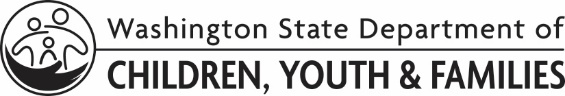 LICENSING DIVISION (LD)Pertussis Vaccination AgreementLICENSING DIVISION (LD)Pertussis Vaccination AgreementAgreementAgreementAgreementIf you would like to care for medically fragile children or children under the age of 2, all household members (older than 3 months), including anyone meeting the definition of adults in the home, must be fully vaccinated against pertussis.If you or any household members cannot receive this immunization for medical reasons, a licensed healthcare provider must fill out the Vaccine Exemption form (DCYF 15-455) indicating the immunization is contrary to your or the household member’s health.Are all household members (older than 3 months) fully vaccinated against pertussis?	Yes	No (indicate reason below)	This requirement is not applicable, as I am not applying to care for medically fragile children and/or children under the age of 2.	The following household member(s) are not fully vaccinated against pertussis as it is contrary to their health: 	For any household member(s) listed here, I will submit a Vaccine Exemption form (DCYF 15-455) completed by a licensed healthcare provider. 	I am having difficulty meeting this requirement and would like to discuss this further with my assigned licensing worker. If you would like to care for medically fragile children or children under the age of 2, all household members (older than 3 months), including anyone meeting the definition of adults in the home, must be fully vaccinated against pertussis.If you or any household members cannot receive this immunization for medical reasons, a licensed healthcare provider must fill out the Vaccine Exemption form (DCYF 15-455) indicating the immunization is contrary to your or the household member’s health.Are all household members (older than 3 months) fully vaccinated against pertussis?	Yes	No (indicate reason below)	This requirement is not applicable, as I am not applying to care for medically fragile children and/or children under the age of 2.	The following household member(s) are not fully vaccinated against pertussis as it is contrary to their health: 	For any household member(s) listed here, I will submit a Vaccine Exemption form (DCYF 15-455) completed by a licensed healthcare provider. 	I am having difficulty meeting this requirement and would like to discuss this further with my assigned licensing worker. If you would like to care for medically fragile children or children under the age of 2, all household members (older than 3 months), including anyone meeting the definition of adults in the home, must be fully vaccinated against pertussis.If you or any household members cannot receive this immunization for medical reasons, a licensed healthcare provider must fill out the Vaccine Exemption form (DCYF 15-455) indicating the immunization is contrary to your or the household member’s health.Are all household members (older than 3 months) fully vaccinated against pertussis?	Yes	No (indicate reason below)	This requirement is not applicable, as I am not applying to care for medically fragile children and/or children under the age of 2.	The following household member(s) are not fully vaccinated against pertussis as it is contrary to their health: 	For any household member(s) listed here, I will submit a Vaccine Exemption form (DCYF 15-455) completed by a licensed healthcare provider. 	I am having difficulty meeting this requirement and would like to discuss this further with my assigned licensing worker. Applicant InformationApplicant InformationApplicant InformationAPPLICANT A NAMEAPPLICANT A NAMEDATE OF BIRTHSIGNATURESIGNATUREDATEAPPLICANT B NAMEAPPLICANT B NAMEDATE OF BIRTHSIGNATURESIGNATUREDATE